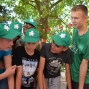 20 июля 2019 года в «Летнем университете старшеклассников» прошел традиционный «Интеллектуальный марафон»!В  рамках профильной смены завершился турнир по шашкам: призовое место команде историков принёс наш Серёгин Михаил . Поздравляем!!!Впереди еще один интеллектуальный конкурс и три творческих, а также спортивные турниры! Желаем удачи и творческих побед!!! Так держать!